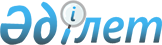 О внесении изменения в решение Байганинского районного маслихата от 13 марта 2015 года № 160 "Об установлении повышенных на двадцать пять процентов окладов и тарифных ставок специалистам в области социального обеспечения, образования, культуры, спорта и ветеринарии, являющимся гражданскими служащими и работающим в сельских населенных пунктах по Байганинскому району"Решение Байганинского районного маслихата Актюбинской области от 30 апреля 2020 года № 331. Зарегистрировано Департаментом юстиции Актюбинской области 6 мая 2020 года № 7083
      В соответствии со статьей 7 Закона Республики Казахстан от 23 января 2001 года "О местном государственном управлении и самоуправлении в Республике Казахстан", статьей 50 Закона Республики Казахстан от 6 апреля 2016 года "О правовых актах", Байганинский районный маслихат РЕШИЛ:
      1. Внести в решение Байганинского районного маслихата от 13 марта 2015 года № 160 "Об установлении повышенных на двадцать пять процентов окладов и тарифных ставок специалистам в области социального обеспечения, образования, культуры, спорта и ветеринарии, являющимся гражданскими служащими и работающим в сельских населенных пунктах по Байганинскому району" (зарегистрированное в Реестре государственной регистрации нормативных правовых актов № 4278, опубликованное 7 апреля 2015 года в информационно-правовой системе нормативных правовых актов Республики Казахстан "Әділет") следующее изменение:
      преамбулу указанного решения изложить в следующей новой редакции:
      "В соответствии со статьей 6 Закона Республики Казахстан от 23 января 2001 года "О местном государственном управлении и самоуправлении в Республике Казахстан", пунктом 4 статьи 18 Закона Республики Казахстан от 8 июля 2005 года "О государственном регулировании развития агропромышленного комплекса и сельских территорий", Байганинский районный маслихат РЕШИЛ:".
      2. Государственному учреждению "Аппарат Байганинского районного маслихата" в установленном законодательством порядке обеспечить:
      1) государственную регистрацию настоящего решения в Департаменте юстиции Актюбинской области;
      2) размещение настоящего решения на интернет-ресурсе Байганинского районного маслихата после его официального опубликования.
      3. Настоящее решение вводится в действие со дня его первого официального опубликования.
					© 2012. РГП на ПХВ «Институт законодательства и правовой информации Республики Казахстан» Министерства юстиции Республики Казахстан
				
      Председатель сессии 
Байганинского районного маслихата 

Н. Есказиева

      Секретарь Байганинского 
районного маслихата 

Б. Турлыбаев
